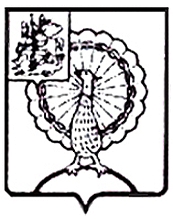 Информация об итогах проведенного экспертно-аналитического мероприятия«Проверка эффективного использования муниципальных заимствований, а также состояния и обслуживания муниципального долга»1. Основание для проведения экспертно-аналитического мероприятия: пункт 1.9 плана работы Контрольно-счетной палаты городского округа Серпухов Московской области на 2023 год, утвержденного приказом Контрольно–счетной палаты городского округа Серпухов Московской области от 20.12.2022 № 99 (с изменениями, внесенными приказом от 29.12.2022 № 105, от 06.07.2023 №51, от 28.09.2023 №71), приказ Контрольно-счетной палаты городского округа Серпухов Московской области от 06.10.2023 № 73.         2. Предмет экспертно-аналитического мероприятия: муниципальные правовые акты, определяющие деятельность по управлению муниципальным долгом, состояние муниципального долга городского округа Серпухов, муниципальная долговая книга, кредитные договора, регистры бюджетного учета, бюджетная отчетность.         3. Объекты экспертно-аналитического мероприятия:          Комитет по финансам и налоговой политике Администрации городского округа Серпухов.         4. Проверяемый период деятельности: 2021 - 2022 год.         5. Срок проведения экспертно-аналитического мероприятия: с «20» января 2023 года по «19» апреля 2023 года.6. По результатам экспертно-аналитического мероприятия установлено следующее.          6.1. В муниципальном образовании «Городской округ Серпухов Московской области» разработаны и утверждены основные документы, регулирующие осуществление заимствований, учет долговых обязательств, и другие вопросы управления муниципальным долгом. Вместе с тем, Порядок предоставления муниципальных гарантий не приведен в соответствие с требованиями действующего законодательства.6.2. Муниципальный долг муниципального образования «Городской округ Серпухов Московской области» по состоянию на 01.01.2022 составил 900 000,0 тыс. рублей, в том числе по кредитам 900 000,0 тыс. рублей (из них                  по кредитам кредитных организаций 400 000,0 тыс. рублей, по бюджетному кредиту 500 000,0 тыс. рублей), по гарантиям 0,0 тыс. рублей, что выше уровня долга на начало 01.01.2021 года на 185 000,0 тыс. рублей (муниципальный долг на 01.01.2021г.  составляет 715 000,0 тыс. рублей). Муниципальный долг городского округа Серпухов по состоянию на 01.01.2023 остался на уровне начала года.6.3. По состоянию на 01.01.2021 действовали 5 муниципальных контрактов с кредитными организациями по привлечению кредитов со сроками погашения задолженности в 2021 году, с общей суммой задолженности по ним 715 000,0 тыс. рублей. По состоянию на 01.01.2022г. действовали 4 муниципальных контракта с кредитными организациями по привлечению кредитов со сроками погашения задолженности в 2022г., с общей суммой задолженности по ним 400 000,0 тыс. рублей и 1 договор №24С-63 от 10.09.2021г. (дополнительно соглашение №1 от 15.12.2021 и №2 от 05.07.2022г.) о предоставлении бюджетного кредита из бюджета Московской области со сроком погашения до 26.12.2025 г. с суммой задолженности 500 000,0 тыс. рублей.6.4. Обязательства перед кредиторами выполняются своевременно и в полном объеме. Просроченная задолженность по привлекаемым кредитным ресурсам и расходам по обслуживанию долговых обязательств отсутствует. 6.5. Ведение учета и регистрация муниципальных долговых обязательств осуществляется в соответствии с постановлением Администрации городского округа Серпухов от 17.03.2009 № 514 «Об утверждении Порядка ведения муниципальной долговой книги муниципального образования «Город Серпухов Московской области» (с изменениями от 05.11.2020, внесенными Постановлением Администрации городского округа Серпухов №4049-П). В связи с отсутствием в муниципальной долгой книге информации о дате регистрации долговых обязательств проверить соблюдение Комитетом по финансам и налоговой политике Администрации городского округа Серпухов ограничений по срокам внесения информации о долговых обязательствах (не более пяти рабочих дней с момента возникновения соответствующего обязательства), установленных п.2 ст.121 БК РФ, не представляется возможным.          По результатам экспертно-аналитического мероприятия были направлены информационные письма в Комитет по финансам и налоговой политике Администрации городского округа Серпухов и Главе городского округа Серпухов. Заключение о результатах экспертно-аналитического мероприятия для сведения было направлено в Совет депутатов городского округа Серпухов и Прокуратуру городского округа Серпухов. КОНТРОЛЬНО-СЧЕТНАЯ ПАЛАТАГОРОДСКОГО ОКРУГА СЕРПУХОВМОСКОВСКОЙ ОБЛАСТИКОНТРОЛЬНО-СЧЕТНАЯ ПАЛАТАГОРОДСКОГО ОКРУГА СЕРПУХОВМОСКОВСКОЙ ОБЛАСТИ142203, Московская область, городской округ Серпухов, ул. Советская, д.88  ИНН/КПП: 5043044241/504301001ОГРН: 1115043006044телефон:  8(4967)37-71-85, 37-45-40 e-mail : kspserpuhov@yandex.ru https://ksp-serpuhov.ru